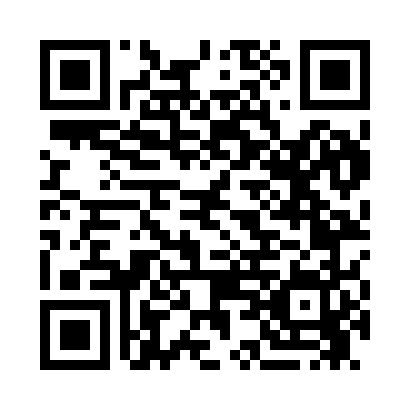 Prayer times for Tagg Flats, Oklahoma, USAMon 1 Jul 2024 - Wed 31 Jul 2024High Latitude Method: Angle Based RulePrayer Calculation Method: Islamic Society of North AmericaAsar Calculation Method: ShafiPrayer times provided by https://www.salahtimes.comDateDayFajrSunriseDhuhrAsrMaghribIsha1Mon4:386:061:245:148:4110:092Tue4:386:061:245:148:4110:093Wed4:396:071:245:158:4110:094Thu4:406:071:245:158:4110:095Fri4:406:081:245:158:4110:086Sat4:416:091:255:158:4110:087Sun4:426:091:255:158:4010:078Mon4:436:101:255:158:4010:079Tue4:436:101:255:158:4010:0610Wed4:446:111:255:158:3910:0611Thu4:456:111:255:158:3910:0512Fri4:466:121:255:158:3910:0513Sat4:476:131:265:168:3810:0414Sun4:486:131:265:168:3810:0315Mon4:496:141:265:168:3710:0316Tue4:496:151:265:168:3710:0217Wed4:506:161:265:168:3610:0118Thu4:516:161:265:168:3610:0019Fri4:526:171:265:168:359:5920Sat4:536:181:265:168:349:5821Sun4:546:181:265:158:349:5722Mon4:556:191:265:158:339:5723Tue4:566:201:265:158:329:5624Wed4:576:211:265:158:329:5525Thu4:586:211:265:158:319:5326Fri5:006:221:265:158:309:5227Sat5:016:231:265:158:299:5128Sun5:026:241:265:158:289:5029Mon5:036:241:265:148:279:4930Tue5:046:251:265:148:279:4831Wed5:056:261:265:148:269:47